 Inschrijfformulier Peuterspeelgroep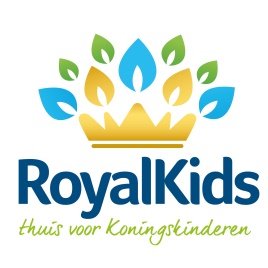 NB Als uw kind geen VE-indicatie heeft, mag u zelf kiezen hoeveel dagdelen uw kind deelneemt. Wij hanteren enigszins flexibele breng- en haaltijden om rekening te houden met de schooltijden van evt. andere kinderen in het gezin. Overleg over de mogelijkheden met de pm-er.U kunt het ingevulde formulier per mail naar ons opsturen: info@kinderopvang-royalkids.nl  of u kunt het per post versturen naar Royal Kids, Oude Rijksweg 470, 7954 GE te Rouveen. Uw aanvraag nemen wij daarna zo snel mogelijk in behandeling.Gegevens moederGegevens vaderAchternaamAchternaamVoornaamVoornaamAdresAdresPostcodePostcodePlaatsPlaatsTelefoon thuisTelefoon thuisTelefoon mobielTelefoon mobielTelefoon werkTelefoon werkEmailadresEmailadresBSNBSNGeboortedatumGeboortedatumGeboorteplaatsGeboorteplaats NationaliteitNationaliteitThuistaalThuistaalTelefoonnummer noodgevallenTelefoonnummer noodgevallenTelefoonnummer noodgevallenDigitale facturen ja          nee Bankrekeningnummer (IBAN):Bankrekeningnummer (IBAN):Bankrekeningnummer (IBAN):Gegevens kindGegevens kindNaamGeboortedatumGeboorteplaatsNationaliteitBSNGeslacht Jongen    Meisje   Gegevens huisarts en andere medische gegevensGegevens huisarts en andere medische gegevensGegevens huisarts en andere medische gegevensNaam huisartsNaam huisartsTelefoon huisartsTelefoon huisartsNaam tandartsNaam tandartsTelefoon tandartsTelefoon tandartsZorgverzekeraarZorgverzekeraarHeeft uw kind de bij de leeftijd behorende inentingen gehad? Heeft uw kind de bij de leeftijd behorende inentingen gehad? Ja/NeeZo niet, welke niet?Zo niet, welke niet?Is uw kind allergisch?Is uw kind allergisch?Ja/NeeZo ja, waarvoor?Zo ja, waarvoor?Is uw kind zindelijk?Is uw kind zindelijk?Ja/NeeHeeft uw kind een VVE-indicatie?Heeft uw kind een VVE-indicatie?Ja/NeeKomt u in aanmerking voor de kinderopvangtoeslag?Komt u in aanmerking voor de kinderopvangtoeslag?Ja/Nee(bij Nee komt u mogelijk in aanmerking voor een gemeentelijke toeslag)Hoe is de ontwikkeling verlopen tot nu toe?Hoe is de ontwikkeling verlopen tot nu toe?Andere bijzonderheden:Andere bijzonderheden:Gegevens contractGegevens contractPeuterspeelgroep gewenst vanaf datum..-..-....-..-..Maandag 8.30-12.30 uur  8.30-12.30 uur Dinsdag 8.30-12.30 uur  8.30-12.30 uur Woensdag 8.30-12.30 uur  8.30-12.30 uur Donderdag 8.30-12.30 uur  8.30-12.30 uur Vrijdag  8.30-12.30 uur  8.30-12.30 uur ContractvormKDV/Peuterspeelgroep 40 wekenKDV/Peuterspeelgroep 40 wekenOndertekeningOndertekeningMoederVaderNaam:Naam:Datum:Datum:Plaats:Plaats:Handtekening:Handtekening: